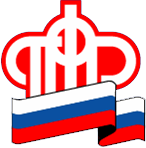 ГОСУДАРСТВЕННОЕ УЧРЕЖДЕНИЕ - Управление Пенсионного фонда Российской Федерации в ЛОМОНОСОВСКОМ РАЙОНЕЛенинградской области (МЕЖРАЙОННОЕ)Услуги в клиентских службах ПФР предоставляются по предварительной записиСодержание новостиОтделение ПФР по Санкт-Петербургу и Ленинградской области напоминает, что в целях предупреждения рисков заражения коронавирусной инфекцией приём граждан во всех клиентских службах ведётся по предварительной записи. Записаться на приём можно через официальный сайт ПФР и по телефону. Для записи через интернет на сайте www.pfrf.ru нужно воспользоваться электронным сервисом «Запись на приём» в Личном кабинете гражданина. Проходить какую-либо регистрацию для этого не требуется. При необходимости запись можно перенести или отменить через этот же сервис.Также записаться на приём можно по телефонам горячей линии, которые размещены на сайте www.pfrf.ru в разделе «Контакты региона». Для этого нужно зайти в подраздел «Структура отделения» и выбрать территориальное управление ПФР.Для того, чтобы реже посещать общественные места, Пенсионный фонд рекомендует обращаться за государственными услугами ПФР дистанционно – через Личный кабинет гражданина на сайте ПФР или на портале государственных услуг www.gosuslugi.ru.Электронные сервисы ПФР охватывают большинство направлений деятельности ПФР. На сегодняшний день с помощью Личного кабинета можно заказать справки, изменить способ доставки пенсии, получить выписку о состоянии индивидуального лицевого счёта в ПФР, узнать страховщика по формированию пенсионных накоплений, подать заявление о назначении пенсии, ЕДВ и выборе способа их доставки, узнать размер (остаток) средств материнского капитала и получить другие государственные услуги ПФР.На сайте ПФР через онлайн-приёмную можно задать любой вопрос, относящийся к компетенции Пенсионного фонда.